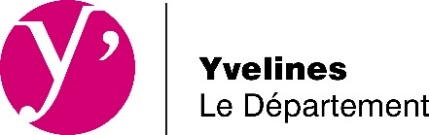 DEMANDE DE SUBVENTIONDirection générale des ServicesDirection Générale Adjointe des TerritoiresDirection Attractivité et Qualité de VieMission Développement Cultureldeveloppementculturel@yvelines.frAIDE AUX PROGRAMMESD’EDUCATION ARTISTIQUE ET CULTURELLEAttention ! Cette demande de subvention ne peut se faire que par téléprocédure via le Portail des subventions. Les formulaires manuscrits sont également à proscrire.VOLET ADMINISTRATIFSTRUCTURE	NOM DE LA STRUCTURE POUR LAQUELLE LA SUBVENTION EST DEMANDEE :	ADRESSE : 		TELEPHONE : 		SITE WEB :		PRESIDENT/MAIRE (rayer la mention inutile) : 	RESPONSABLE ADMINISTRATIF DU DOSSIER	NOM :		FONCTION : 		TELEPHONE : 		COURRIEL :	VOLET EXPERTISELA STRUCTUREL’équipement culturel :Présentation du contexte territorial (acteurs, ressources, enjeux) :Typologie de l’équipement culturel :Fonctionnement de l’équipement (ressources) :Activités de l’équipement : Offre : Publics : Partenariats :LE PROGRAMMEDescriptif du projet culturel, pédagogique et artistique ou du projet d’établissement :Descriptif du programme (entendre par programme, l’ensemble de projets concourant au même objectif) :S’inscrivant dans une politique d’éducation artistique et culturelle tout au long de la vie :	S’inscrivant dans une démarche de mise en réseau :Partenariats financiers, matériels, de compétences :Projet de mise en réseau (étapes : en réflexion, en cours ; quels sont les équipements concernés ?) :Mutualisation (actions, ressources, fonctionnement) ?Contribuant à la dynamique et au développement du territoire (spécificités rurales, périurbaines, urbaines) :Contexte : en quoi le programme prend-il en compte les spécificités du territoire, les besoins et les attentes de la population ?Objectifs du programme :Objectif 1 :Objectif 2 :Objectif 3 :Projets et actions envisagés s’inscrivant dans le programme :Projet 1 :Action A :Descriptif :Partenariats de réalisation (ajouter des § si nécessaire)1/ Nom du partenaire : Type de partenaire :	 collectivité	 association	 entreprise	 autre à préciserSecteur d’activité (administration publique, éducatif, économique, social, artistique…) :S’il s’agit d’une association ou d’une entreprise, commune du siège social :Nature du partenariat (financier, ressources - matériels / locaux /personnels, expertise…) :Partenariat :	 envisagé	 approché	 confirméPublics cibles (pour les collégiens, préciser les collèges impactés) :Nombre de participants envisagés :Lieu(x) de réalisation :Communes impactées :Action B :Descriptif :Partenariats de réalisation (ajouter des § si nécessaire)1/ Nom du partenaire : Type de partenaire :	 collectivité	 association	 entreprise	 autre à préciserSecteur d’activité (administration publique, éducatif, économique, social, artistique…) :S’il s’agit d’une association ou d’une entreprise, commune du siège social :Nature du partenariat (financier, ressources - matériels / locaux /personnels, expertise…) :Partenariat :	 envisagé	 approché	 confirméPublics cibles (pour les collégiens, préciser les collèges impactés) :Nombre de participants envisagés :Lieu(x) de réalisation :Communes impactées :Action C :Descriptif :Partenariats de réalisation (ajouter des § si nécessaire)1/ Nom du partenaire : Type de partenaire :	 collectivité	 association	 entreprise	 autre à préciserSecteur d’activité (administration publique, éducatif, économique, social, artistique…) :S’il s’agit d’une association ou d’une entreprise, commune du siège social :Nature du partenariat (financier, ressources - matériels / locaux /personnels, expertise…) :Partenariat :	 envisagé	 approché	 confirméPublics cibles (pour les collégiens, préciser les collèges impactés) :Nombre de participants envisagés :Lieu(x) de réalisation :Communes impactées :Projet 2 :Action A :Descriptif :Partenariats de réalisation (ajouter des § si nécessaire)1/ Nom du partenaire : Type de partenaire :	 collectivité	 association	 entreprise	 autre à préciserSecteur d’activité (administration publique, éducatif, économique, social, artistique…) :S’il s’agit d’une association ou d’une entreprise, commune du siège social :Nature du partenariat (financier, ressources - matériels / locaux /personnels, expertise…) :Partenariat :	 envisagé	 approché	 confirméPublics cibles (pour les collégiens, préciser les collèges impactés) :Nombre de participants envisagés :Lieu(x) de réalisation :Communes impactées :Action B :Descriptif :Partenariats de réalisation (ajouter des § si nécessaire)1/ Nom du partenaire : Type de partenaire :	 collectivité	 association	 entreprise	 autre à préciserSecteur d’activité (administration publique, éducatif, économique, social, artistique…) :S’il s’agit d’une association ou d’une entreprise, commune du siège social :Nature du partenariat (financier, ressources - matériels / locaux /personnels, expertise…) :Partenariat :	 envisagé	 approché	 confirméPublics cibles (pour les collégiens, préciser les collèges impactés) :Nombre de participants envisagés :Lieu(x) de réalisation :Communes impactées :Action C :Descriptif :Partenariats de réalisation (ajouter des § si nécessaire)1/ Nom du partenaire : Type de partenaire :	 collectivité	 association	 entreprise	 autre à préciserSecteur d’activité (administration publique, éducatif, économique, social, artistique…) :S’il s’agit d’une association ou d’une entreprise, commune du siège social :Nature du partenariat (financier, ressources - matériels / locaux /personnels, expertise…) :Partenariat :	 envisagé	 approché	 confirméPublics cibles (pour les collégiens, préciser les collèges impactés) :Nombre de participants envisagés :Lieu(x) de réalisation :Communes impactées :Projet 3 :Action A :Descriptif :Partenariats de réalisation (ajouter des § si nécessaire)1/ Nom du partenaire : Type de partenaire :	 collectivité	 association	 entreprise	 autre à préciserSecteur d’activité (administration publique, éducatif, économique, social, artistique…) :S’il s’agit d’une association ou d’une entreprise, commune du siège social :Nature du partenariat (financier, ressources - matériels / locaux /personnels, expertise…) :Partenariat :	 envisagé	 approché	 confirméPublics cibles (pour les collégiens, préciser les collèges impactés) :Nombre de participants envisagés :Lieu(x) de réalisation :Communes impactées :Action B :Descriptif :Partenariats de réalisation (ajouter des § si nécessaire)1/ Nom du partenaire : Type de partenaire :	 collectivité	 association	 entreprise	 autre à préciserSecteur d’activité (administration publique, éducatif, économique, social, artistique…) :S’il s’agit d’une association ou d’une entreprise, commune du siège social :Nature du partenariat (financier, ressources - matériels / locaux /personnels, expertise…) :Partenariat :	 envisagé	 approché	 confirméPublics cibles (pour les collégiens, préciser les collèges impactés) :Nombre de participants envisagés :Lieu(x) de réalisation :Communes impactées :Action C :Descriptif :Partenariats de réalisation (ajouter des § si nécessaire)1/ Nom du partenaire : Type de partenaire :	 collectivité	 association	 entreprise	 autre à préciserSecteur d’activité (administration publique, éducatif, économique, social, artistique…) :S’il s’agit d’une association ou d’une entreprise, commune du siège social :Nature du partenariat (financier, ressources - matériels / locaux /personnels, expertise…) :Partenariat :	 envisagé	 approché	 confirméPublics cibles (pour les collégiens, préciser les collèges impactés) :Nombre de participants envisagés :Lieu(x) de réalisation :Communes impactées :Progression et ambitions d’impact des actions entre les années N+1 et N+3 :Année N+1 :Année N+2 :Année N+3 :Inscription du programme dans le temps et perspectives :S’agit-il d’un projet déjà porté et/ou expérimenté ?	 oui	 nonprécisions :S’agit-il de la réplication d’un projet déjà porté et/ou expérimenté ?	 oui	 nonprécisions :Le projet a-t-il déjà été soutenu par le Département ?	 oui	 nonprécisions :Quelles sont les perspectives de pérennisation pour l’année N+4 et suivantes et de l’après dispositif pour les publics impactés ?Publics cibles (préciser) :	 Amateurs, bénévoles :		 Jeune public :		 Personnes âgées :		 Petite enfance :			 Professionnels :		 Publics bénéficiant d’aides sociales (insertion, RSA…) :		 Publics empêchés, éloignés de l’offre culturelle (y compris pour des raisons de handicap) :	 Scolaires (primaires, lycéens, apprentis, étudiants) :		 Scolaires (collégiens) :		 Tous publics :		 Autres :	Impact territorial (préciser) :Quelles sont les communes touchées ?Compléter la carte demandée en pièce justificative portant sur le territoire impacté par le programme au terme des 3 années. Evaluation du projet (énumérer 3 indicateurs de réussite et préciser, pour chacun, comment le mesurer)	1/ Indicateur : 		Base d’évaluation : 		2/ Indicateur : 		Base d’évaluation : 		3/ Indicateur : 		Base d’évaluation : 	VOLET EVALUATIONComment avez-vous eu connaissance de cette aide ?Via	 un agent, un média du Département :		 référent de la Mission Développement Culturel		 personnel du Territoire d’Action Départementale		 levivier.yvelines.fr		 yvelines.fr		 le « Guide des Aides »		 la « Lettre d’information des acteurs du livre »		 « Transitions 3 »		 autre (préciser) :		 un réseau professionnel (préciser) :		 la presse :	 locale	 nationale	 une recherche Internet	 autre (préciser) :	Quelle est la fréquentation en nombre, du 1er septembre 2017 au 31 août 2018  de :l’équipement culturel engagé dans le programme d’Education Artistique et Culturelle ?des équipements partenaires ?A ce jour, combien de conventions sont signées entre la structure et ses partenaires ?Quels sont, en nombre de personnes, les publics visés par les actions du programme éducation artistique et culturelle ?Collèges impactésSi le programme d’Education Artistique et Culturelle comporte plusieurs projets, plusieurs actions, ajouter autant de lignes que de projets et d’actions.AIDE AUX PROGRAMMESD’EDUCATION ARTISTIQUE ET CULTURELLEPièces à joindre obligatoirementPour une association :Publication au Journal OfficielComposition du Conseil d’administrationCompte rendu de la dernière assemblée généraleFormulaire de demande de subventionProjet culturel, pédagogique et artistique ou projet d’établissement intégrant le calendrier du programme de projets et d’actions sur 3 ansBudget prévisionnel du programme incluant les ressources humaines mobilisées (utiliser le modèle proposé)Fond de carte complété du territoire impacté par le programme au terme des 3 années (utiliser le modèle proposé)En complément, pour les entrepreneurs de spectacle vivant :Catégorie et numéro de la (les) licence(s) délivrées aux entrepreneurs de spectacle vivant, datant de moins de 3 ansEn complément, en cas de changement de situation :Nouvelles pièces justificatives à jour (ex : nouveau RIB, nouvel avis de situation au répertoire SIREN de l’INSEE, délégation de signature)Pour une collectivité :Copie de la délibération de la collectivité portant approbation du projet, inscription de cette dépense au budget de la collectivité et sollicitant une aide départementaleFormulaire de demande de subventionProjet culturel, pédagogique et artistique ou projet d’établissement intégrant le calendrier du programme de projets et d’actions sur 3 ansBudget prévisionnel du programme incluant les ressources humaines mobilisées (utiliser le modèle proposé)Fond de carte complété du territoire impacté par le programme au terme des 3 années (utiliser le modèle proposé)En complément, pour les entrepreneurs de spectacle vivant :Catégorie et numéro de la (les) licence(s) délivrées aux entrepreneurs de spectacle vivant, datant de moins de 3 ansEn complément, en cas de changement de situation :Nouvelles pièces justificatives à jour (ex : nouveau RIB, nouvel avis de situation au répertoire SIREN de l’INSEE, délégation de signature)Nom de chaque équipement partenaireFréquentation (en nombre)Nom de chaque partenaire avec lequel une convention est déjà signéeProjet(s)Action(s)Publics visésNombre de participants envisagésProjet 1Action AAmateurs, bénévolesProjet 1Action AJeune publicProjet 1Action APersonnes âgéesProjet 1Action APetite enfanceProjet 1Action AProfessionnelsProjet 1Action APublics bénéficiant d’aides sociales (insertion, RSA…)Projet 1Action APublics empêchés, éloignés de l'offre culturelle(y compris pour des raisons de handicap)Projet 1Action AScolaires (primaires, lycéens, apprentis, étudiants)Projet 1Action AScolaires collégiens (préciser ci-dessous le nom de chaque collège et les classes concernées)Projet 1Action ATous publicsProjet 1Action AAutresProjet 1Action BAmateurs, bénévolesProjet 1Action BJeune publicProjet 1Action BPersonnes âgéesProjet 1Action BPetite enfanceProjet 1Action BProfessionnelsProjet 1Action BPublics bénéficiant d’aides sociales (insertion, RSA…)Projet 1Action BPublics empêchés, éloignés de l'offre culturelle(y compris pour des raisons de handicap)Projet 1Action BScolaires (primaires, lycéens, apprentis, étudiants)Projet 1Action BScolaires collégiens (préciser ci-dessous le nom de chaque collège et les classes concernées)Projet 1Action BTous publicsProjet 1Action BAutresProjet 1Action CAmateurs, bénévolesProjet 1Action CJeune publicProjet 1Action CPersonnes âgéesProjet 1Action CPetite enfanceProjet 1Action CProfessionnelsProjet 1Action CPublics bénéficiant d’aides sociales (insertion, RSA…)Projet 1Action CPublics empêchés, éloignés de l'offre culturelle(y compris pour des raisons de handicap)Projet 1Action CScolaires (primaires, lycéens, apprentis, étudiants)Projet 1Action CScolaires collégiens (préciser ci-dessous le nom de chaque collège et les classes concernées)Projet 1Action CTous publicsProjet 1Action CAutresAction(s)Nom de chaquecollège partenaireClasses concernées